Уважаемые родители! В век активного использования интернета и социальных сетей вопросы полового воспитания детей и подростков актуальны как никогда. К сожалению, немногие родители готовы открыто говорить об этом. Тем самым они обрекают ребенка на поиск ответов «на улице». А это может повлечь непредсказуемые последствия, привести к травматичному опыту для ребенка и подростка и, кроме того, повышает риск сексуального насилия.В этом буклеты мы собрали для вас несколько правил обсуждения половых вопросов с детьми и подростками.*Постарайтесь вести беседу в самой естественной манере, как при обсуждении любой другой темы. Избегайте длинных поучительных лекций по половым вопросам. Позаботьтесь, чтобы ваш рассказ не ограничивался одними биологическими фактами – ребенку захочется узнать о вашем к ним отношении, переживаниях и решениях. Цель полового воспитания:Сформировать у ребенка адекватное восприятие половых взаимосвязей.«Детство – когда все странно и ничто не вызывает удивления» А. РиварольЗачем нужно половое воспитание детей?Половое воспитание является составным звеном гармоничного развития ребенка. Помогает сформировать адекватное мировоззрение по отношению к половым отношениям. Основная роль в половом воспитании принадлежит семье - обоим родителям. В неполных семьях к вопросу полового воспитания необходимо подходить очень аккуратно и взвешенно, чтобы не привить ребенку нелюбовь или снисходительность к одному отсутствующему родителю.                   МКОУ «ТИМОФЕЕВСКАЯ НОШ»                            рекомендации родителям        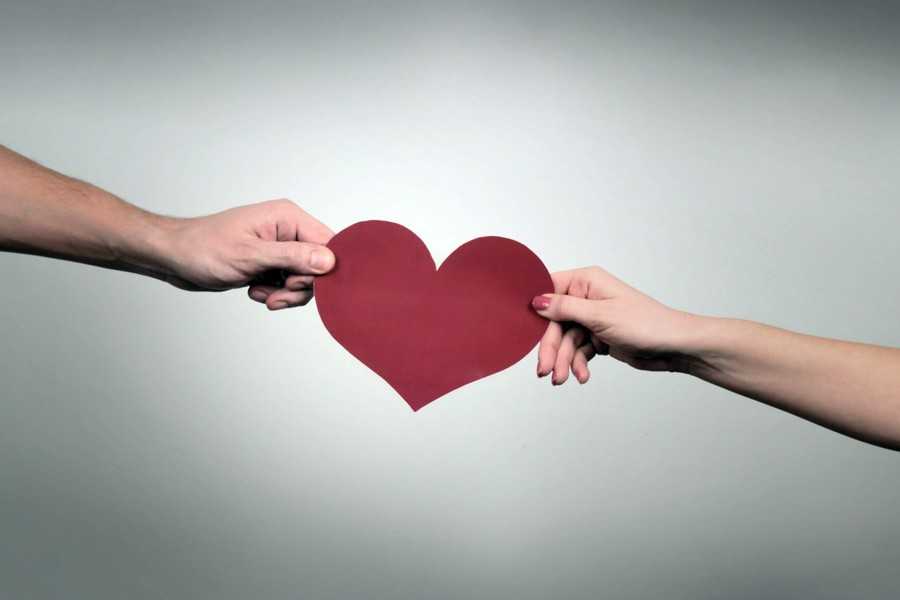 Когда начинать половое просвещение детей?Не нужно ждать, поскольку в 5, 6, 7 лет родители являются большим авторитетом для ребенка, а уже в 12-13 авторитет друзей и дворовых товарищей нередко существенно преобладает. Так что пока ребенок готов слушать Вас с интересом – говорите. Но одновременно контролируйте свои высказывания: что и как говорить – не менее значимо, чем когда.Совет №1. Будьте искренни со своими детьми Не врите, не лукавьте, когда разговор заходит об «этом». Ведите себя естественно и непринужденно, называйте вещи своими именами. Не обманывайте детей историями об аисте, поскольку потом они поколеблют их доверие к Вам.«Ребенок бережет свою душу, как век бережет глаз, и без ключа любви никого не пускает в него.» Л.М.ТолстойСовет №2. Сохраняйте спокойствиеНаучитесь реагировать на «эти» вопросы спокойно и отвечать на них так же размеренно и рационально, как на любые другие. Вопросы полового образования не должны выделяться из общей картины воспитания ребенка.Обострение внимания вызовет настороженность и искаженное восприятие действительности.                     Совет №3. Дозированность информацииКонтролируйте степень детализации, дозируйте информацию, которую вы предоставляете ребенку, учитывая его возраст и уже имеющиеся у него знания по теме.Совет №4. СТОП шуткамНе шутите над детьми, когда у них появляются взаимные симпатии.Совет №5. Эмоциональность с малышамиПридумайте светлую историю о том, как, когда и при каких условиях появился ребенок, чтобы это было близко к правде и звучало оптимистично.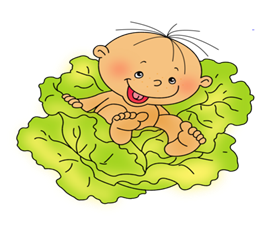 